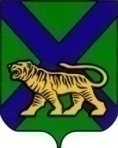 Территориальная ИЗБИРАТЕЛЬНАЯ КОМИССИЯ
Партизанского районАРЕШЕНИЕОб установлении объема сведений, подлежащих доведению до сведения избирателей,о кандидатах  на должность глав Владимиро-Александровского и Новицкого  сельских поселений Партизанского муниципального района, предоставленных при их выдвиженииВ целях доведения до сведения избирателей сведений о кандидатах, представленных при их выдвижении, в соответствии   частью 21 статьи 40 Избирательного кодекса Приморского края  территориальная избирательная комиссия Партизанского  районаРЕШИЛА:1. Установить объем сведений, подлежащих доведению до сведения избирателей, о кандидатах на должность глав Владимиро-Александровского и Новицкого  сельских поселений Партизанского муниципального района при их выдвижении (прилагается).2. Разместить настоящее решение на официальном сайте администрации  Партизанского муниципального района в разделе «Территориальная избирательная комиссия Партизанского района» в информационно-телекоммуникационной сети «Интернет».ОБЪЕМ сведений о кандидатах на должность глав                                                                                                Владимиро-Александровского и Новицкого  сельских поселений Партизанского муниципального района,предоставленных при их выдвижении1. Фамилия, имя, отчество; год рождения; место жительства (наименование субъекта Российской Федерации, района, города, иного населенного пункта); основное место работы или службы, занимаемая должность (в случае отсутствия основного места работы или службы – род занятий).  В биографические данные кандидатов включаются сведения о том, каким избирательным объединением выдвинут кандидат и сведения  о профессиональном образовании.Если кандидат является депутатом и осуществляет свои полномочия нанепостоянной основе – сведения об этом с указанием наименования соответствующего представительного органа.3. Сведения о принадлежности к политической партии (иному общественному объединению) и своем статусе в этой политической партии (общественном объединении), (если такие сведения указаны в заявлении о согласии баллотироваться).Сведения о судимости кандидата.5. Сведения об имеющейся информации о фактах недостоверности представленных кандидатом сведений.18.06.201918.06.2019№ 723/168с. Владимиро-Александровскоес. Владимиро-АлександровскоеПредседатель  комиссии                                                         Ж.А ЗапорощенкоСекретарь комиссииО.В. БелянинаПриложениек решению территориальной избирательной  комиссии Партизанского районаот 18.06.2019 № 723/168